Manta, ____ de _______________de 20xxxxxxxxNombre de Autoridad Académica/AdministrativaDecano de Fac. xxxxx / Director del Dpto. xxxx –Uleam Presente. –De mi consideración:Identificación del SolicitanteYo (nombre del requirente) con cédula de ciudadanía No. xxxxxxx, solicito se sirva atender el(los) presente (s) reclamo (s).Tipo de solicitud/ reclamo:Motivo de la petición:………………………………………………………………………………………………………………………………………………………………………………………………………………………………………………………………………………………………………………………………………………………………………………………Forma de Devolución:Sin otro particular, me suscribo de usted. Atentamente,Nombre y firma del solicitante Cédula de IdentidadInforme (Unidad Académica / Unidad Administrativa) Autorización de Rector y Certificación de DepósitoTIPO DE SOLICITUD / TIPO DE RECLAMO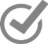 Solicitante   Devolución por Pago IndebidoDevolución por Pago en ExcesoDATOS GENERALES PARA ACREDITACIÓN EN CUENTADATOS GENERALES PARA ACREDITACIÓN EN CUENTANombres:Apellidos:Cédula de Identidad:Dirección de Domicilio:Correo Electrónico:Teléfono Convencional:Teléfono Celular:Institución Financiera: Número de Cuenta:Tipo de Cuenta:(Ahorros o Corriente)Valor solicitado:Nota: No se aceptará cuenta bancaria de terceros.Nota: No se aceptará cuenta bancaria de terceros.DOCUMENTOS PRESENTADOSSolicitante   Comprobante de DepósitoCertificado Bancario o Cartola Factura (en caso de estudiantes)Copia de Cedula de Identidad______________________________Recibido por: (Nombre y Apellidos)______________________________Recibido por: (Nombre y Apellidos)INFORME POR CONCEPTO DE DEVOLUCIÓN POR PAGO INDEBIDO Y PAGO EN EXCESOINFORME POR CONCEPTO DE DEVOLUCIÓN POR PAGO INDEBIDO Y PAGO EN EXCESOFecha:(Informe referente a devolución)(Informe referente a devolución)Conclusión:Si   NoSe considera justificada la Devolución por Pago IndebidoSe considera justificada la Devolución por Pago en Exceso_______________________Elaborado por :(Analista Administrativa/ Coordinador de Carrera)_________________________ Revisado por:Decano / Director DepartamentalAUTORIZACIÓN DE GASTO CERTIFICACIÓN DE DEPÓSITOFecha:Fecha:El suscrito como máxima autoridad de la institución, autoriza el gasto por concepto de devolución por Pago Indebido y Pago en Exceso. La sección de Recaudación de la Universidad Laica Eloy Alfaro de Manabí certifica lo siguiente: (detalla si depósito consta en cuentas de la institución.)________________________Dr. Miguel Camino SolórzanoRector Universidad Laica Eloy Alfaro de Manabí_______________________Nombre de ResponsableAnalista de Recaudación 2